                                                                                                                                GRATULUJEMY!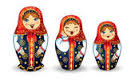 